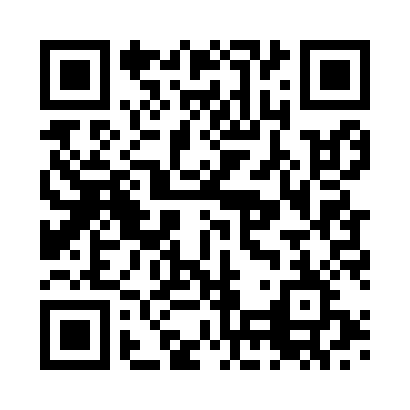 Prayer times for Patratu, Jharkhand, IndiaWed 1 May 2024 - Fri 31 May 2024High Latitude Method: One Seventh RulePrayer Calculation Method: University of Islamic SciencesAsar Calculation Method: HanafiPrayer times provided by https://www.salahtimes.comDateDayFajrSunriseDhuhrAsrMaghribIsha1Wed3:545:1511:464:226:177:382Thu3:535:1411:464:226:187:393Fri3:535:1411:464:226:187:394Sat3:525:1311:464:226:197:405Sun3:515:1211:464:226:197:416Mon3:505:1211:454:226:207:417Tue3:495:1111:454:236:207:428Wed3:485:1011:454:236:217:439Thu3:485:1011:454:236:217:4310Fri3:475:0911:454:236:227:4411Sat3:465:0911:454:236:227:4512Sun3:455:0811:454:236:237:4513Mon3:455:0811:454:236:237:4614Tue3:445:0711:454:236:237:4715Wed3:435:0711:454:246:247:4716Thu3:435:0611:454:246:247:4817Fri3:425:0611:454:246:257:4918Sat3:425:0511:454:246:257:4919Sun3:415:0511:454:246:267:5020Mon3:405:0511:454:246:267:5121Tue3:405:0411:464:246:277:5122Wed3:395:0411:464:256:277:5223Thu3:395:0411:464:256:287:5324Fri3:385:0311:464:256:287:5325Sat3:385:0311:464:256:297:5426Sun3:375:0311:464:256:297:5527Mon3:375:0311:464:256:307:5528Tue3:375:0211:464:266:307:5629Wed3:365:0211:464:266:317:5730Thu3:365:0211:464:266:317:5731Fri3:365:0211:474:266:327:58